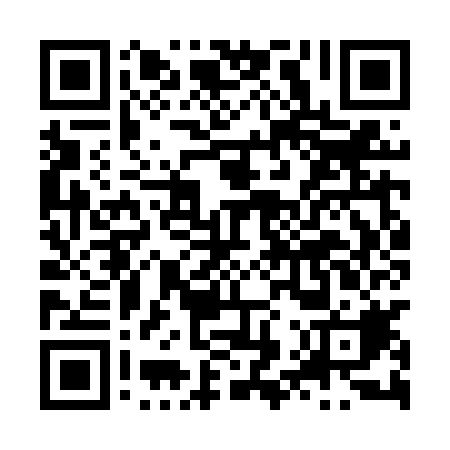 Ramadan times for Majkow Maly, PolandMon 11 Mar 2024 - Wed 10 Apr 2024High Latitude Method: Angle Based RulePrayer Calculation Method: Muslim World LeagueAsar Calculation Method: HanafiPrayer times provided by https://www.salahtimes.comDateDayFajrSuhurSunriseDhuhrAsrIftarMaghribIsha11Mon4:124:126:0411:513:455:405:407:2512Tue4:104:106:0211:513:465:425:427:2713Wed4:084:085:5911:513:475:435:437:2914Thu4:054:055:5711:513:495:455:457:3015Fri4:034:035:5511:503:505:475:477:3216Sat4:004:005:5311:503:525:485:487:3417Sun3:583:585:5011:503:535:505:507:3618Mon3:553:555:4811:493:545:525:527:3819Tue3:533:535:4611:493:565:545:547:4020Wed3:503:505:4311:493:575:555:557:4221Thu3:473:475:4111:493:585:575:577:4422Fri3:453:455:3911:484:005:595:597:4623Sat3:423:425:3711:484:016:006:007:4824Sun3:403:405:3411:484:026:026:027:5025Mon3:373:375:3211:474:046:046:047:5226Tue3:343:345:3011:474:056:056:057:5427Wed3:313:315:2711:474:066:076:077:5628Thu3:293:295:2511:464:076:096:097:5829Fri3:263:265:2311:464:096:106:108:0030Sat3:233:235:2111:464:106:126:128:0231Sun4:204:206:1812:465:117:147:149:041Mon4:184:186:1612:455:127:157:159:072Tue4:154:156:1412:455:147:177:179:093Wed4:124:126:1212:455:157:197:199:114Thu4:094:096:0912:445:167:207:209:135Fri4:064:066:0712:445:177:227:229:156Sat4:034:036:0512:445:187:247:249:187Sun4:004:006:0312:445:207:257:259:208Mon3:583:586:0012:435:217:277:279:229Tue3:553:555:5812:435:227:297:299:2510Wed3:523:525:5612:435:237:307:309:27